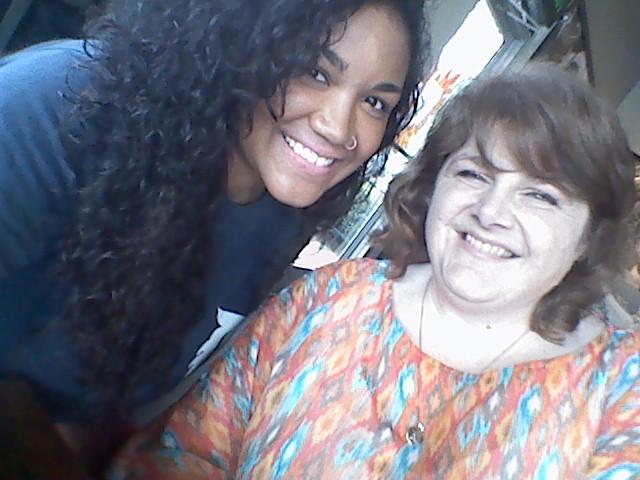 Thanks to the help of YOU, our new mentoring program, Graduation Gurus, is off to a great start!  Approximately one third of our student population voluntarily requested a mentor and are already reporting exciting things about the program!	This monthly newsletter is intended to share information about the program, as well as experiences shared by mentors and students.  Please feel free to share your own stories to be featured in this newsletter! . 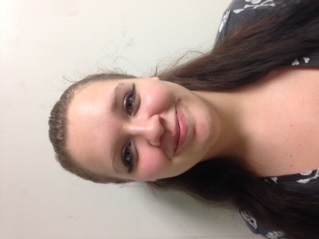 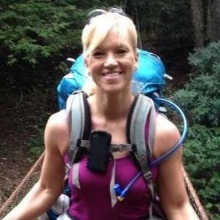 